Ms. Evans, Grade 4							September 12, 2014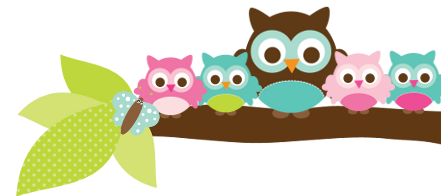 